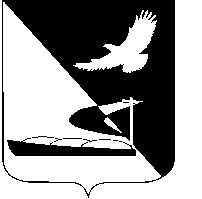 АДМИНИСТРАЦИЯ МУНИЦИПАЛЬНОГО ОБРАЗОВАНИЯ«АХТУБИНСКИЙ РАЙОН»ПОСТАНОВЛЕНИЕ07.07.2014      					         № 1015О признании утратившим силу постановленияадминистрации муниципального образования«Ахтубинский район» от 17.06.2014 № 904 В связи с письмом МУ Редакция газеты «Ахтубинская правда» от 23.06.2014 исх. № 45 об отсутствии свободных от платных, обязательных к опубликованию и актуальных информационных материалов площадей в номере № 26 (9630) от 25.06.2014, руководствуясь статьей 38 Земельного кодекса Российской Федерации, Уставом муниципального образования «Ахтубинский район», администрация МО «Ахтубинский район»ПОСТАНОВЛЯЕТ:1. Признать утратившим силу постановление администрации муниципального образования «Ахтубинский район» от 17.06.2014 № 904 «О проведении открытого по составу участников и форме подачи заявок аукциона по продаже земельных участков под строительство индивидуального жилого дома».2. Отменить проведение аукциона по продаже земельных участков из земель населенных пунктов: с кадастровым номером 30:01:120101:891, площадью 2179 кв.м, расположенного по адресу: Астраханская область, Ахтубинский район, с. Садовое, ул. Набережная, 148 «Н», с кадастровым номером 30:01:120101:892, площадью 1456 кв.м, расположенного по адресу: Астраханская область, Ахтубинский район, с. Садовое, ул. Набережная, 243 «Д», с кадастровым номером 30:01:120101:893, площадью 1797 кв.м, расположенного по адресу: Астраханская область, Ахтубинский район,                      с. Садовое, ул. Набережная, 106 «А», назначенного на 31 июля 2014 года в 9.30 по адресу: Астраханская область, г. Ахтубинск, ул. Волгоградская, 141,                4 этаж (зал заседаний).3. Отделу информатизации и компьютерного обслуживания администрации МО «Ахтубинский район»   (Короткий В.В.)  обеспечить размещение настоящего постановления в сети Интернет на официальном сайте администрации МО «Ахтубинский район» в разделе «Администрация» подраздел «Официальные документы». 4. Отделу контроля и обработки  информации администрации МО «Ахтубинский район» (Свиридова Л.В.) представить информацию в газету «Ахтубинская правда» о размещении настоящего постановления в сети Интернет на официальном сайте администрации МО «Ахтубинский район» в разделе «Администрация» подраздел «Официальные документы».Глава муниципального образования                                             В.А. Ведищев